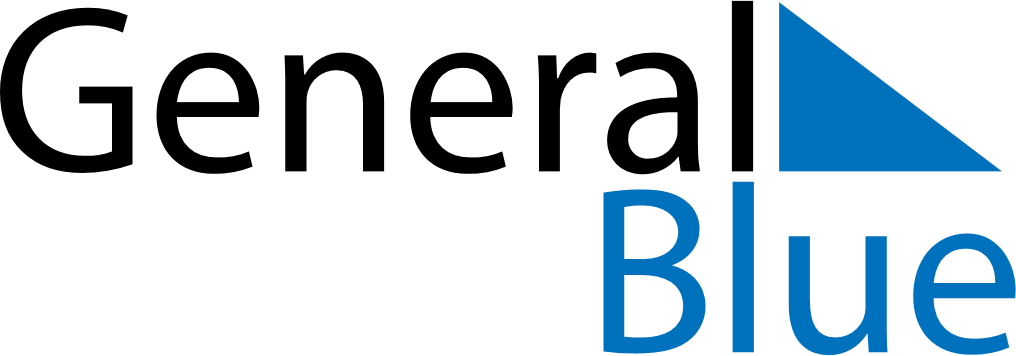 January 2024January 2024January 2024January 2024January 2024January 2024Arauco, Biobio, ChileArauco, Biobio, ChileArauco, Biobio, ChileArauco, Biobio, ChileArauco, Biobio, ChileArauco, Biobio, ChileSunday Monday Tuesday Wednesday Thursday Friday Saturday 1 2 3 4 5 6 Sunrise: 6:36 AM Sunset: 9:16 PM Daylight: 14 hours and 40 minutes. Sunrise: 6:36 AM Sunset: 9:16 PM Daylight: 14 hours and 40 minutes. Sunrise: 6:37 AM Sunset: 9:17 PM Daylight: 14 hours and 39 minutes. Sunrise: 6:38 AM Sunset: 9:17 PM Daylight: 14 hours and 38 minutes. Sunrise: 6:39 AM Sunset: 9:17 PM Daylight: 14 hours and 37 minutes. Sunrise: 6:40 AM Sunset: 9:17 PM Daylight: 14 hours and 37 minutes. 7 8 9 10 11 12 13 Sunrise: 6:41 AM Sunset: 9:17 PM Daylight: 14 hours and 36 minutes. Sunrise: 6:41 AM Sunset: 9:17 PM Daylight: 14 hours and 35 minutes. Sunrise: 6:42 AM Sunset: 9:17 PM Daylight: 14 hours and 34 minutes. Sunrise: 6:43 AM Sunset: 9:16 PM Daylight: 14 hours and 33 minutes. Sunrise: 6:44 AM Sunset: 9:16 PM Daylight: 14 hours and 31 minutes. Sunrise: 6:45 AM Sunset: 9:16 PM Daylight: 14 hours and 30 minutes. Sunrise: 6:46 AM Sunset: 9:16 PM Daylight: 14 hours and 29 minutes. 14 15 16 17 18 19 20 Sunrise: 6:47 AM Sunset: 9:16 PM Daylight: 14 hours and 28 minutes. Sunrise: 6:48 AM Sunset: 9:15 PM Daylight: 14 hours and 27 minutes. Sunrise: 6:49 AM Sunset: 9:15 PM Daylight: 14 hours and 25 minutes. Sunrise: 6:50 AM Sunset: 9:15 PM Daylight: 14 hours and 24 minutes. Sunrise: 6:51 AM Sunset: 9:14 PM Daylight: 14 hours and 22 minutes. Sunrise: 6:53 AM Sunset: 9:14 PM Daylight: 14 hours and 21 minutes. Sunrise: 6:54 AM Sunset: 9:13 PM Daylight: 14 hours and 19 minutes. 21 22 23 24 25 26 27 Sunrise: 6:55 AM Sunset: 9:13 PM Daylight: 14 hours and 18 minutes. Sunrise: 6:56 AM Sunset: 9:12 PM Daylight: 14 hours and 16 minutes. Sunrise: 6:57 AM Sunset: 9:12 PM Daylight: 14 hours and 15 minutes. Sunrise: 6:58 AM Sunset: 9:11 PM Daylight: 14 hours and 13 minutes. Sunrise: 6:59 AM Sunset: 9:11 PM Daylight: 14 hours and 11 minutes. Sunrise: 7:00 AM Sunset: 9:10 PM Daylight: 14 hours and 9 minutes. Sunrise: 7:01 AM Sunset: 9:09 PM Daylight: 14 hours and 8 minutes. 28 29 30 31 Sunrise: 7:02 AM Sunset: 9:09 PM Daylight: 14 hours and 6 minutes. Sunrise: 7:04 AM Sunset: 9:08 PM Daylight: 14 hours and 4 minutes. Sunrise: 7:05 AM Sunset: 9:07 PM Daylight: 14 hours and 2 minutes. Sunrise: 7:06 AM Sunset: 9:06 PM Daylight: 14 hours and 0 minutes. 